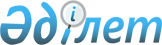 Об отмене постановления № 326 от 27 апреля 2015 года "Об утверждении схемы и порядка перевозки в общеобразовательные школы детей, проживающих в отдаленных населенных пунктах Уланского района"Постановление Уланского районного акимата Восточно-Казахстанской области от 30 мая 2016 года № 284      Примечание РЦПИ.

      В тексте документа сохранена пунктуация и орфография оригинала

      На основании статьи 31, пункта 2 Закона Республики Казахстан от 23 января 2001 года "О местном государственном управлении и самоуправлении в Республике Казахстан", подпункта 23-8) статьи 13 Закона Республики Казахстан № 473 от 4 июля 2003 года "Об автомобильном транспорте", № 349 приказа и.о. министра по Инвестициям и развитию Республики Казахстан от 26 марта 2015 года "Об утверждении правил перевозок пассажиров и багажа автомобильным транспортом" и протеста прокуратуры Уланского района № 2-1517-16-00400 от 5 марта 2016 года акимат Уланского района ПОСТАНОВЛЯЕТ:

      1. Отменить постановление акимата Уланского района № 326 от 27 апреля 2015 года "Об утверждении схемы и порядка перевозки в общеобразовательные школы детей, проживающих в отдаленных населенных пунктах Уланского района". 

      2. Контроль за исполнением настоящего постановления возложить на заместителя акима Уланского района Р. Мамырбаевой.


					© 2012. РГП на ПХВ «Институт законодательства и правовой информации Республики Казахстан» Министерства юстиции Республики Казахстан
				
      Аким Уланского района

Д. Батырбаев
